Dependencia: Dirección de Finanzas.Trimestre: Tercer Trimestre del año 2019.Tipo de clasificación: (parcial/total/confidencial) Parcial.INDICE DE EXPEDIENTES CLASIFICADOS COMO RESERVADOS (ART.110, LTAIPET)Dependencia: Dirección de Finanzas.Trimestre: Tercer Trimestre del año 2019.Tipo de clasificación: (parcial/total/confidencial) Parcial.INDICE DE EXPEDIENTES CLASIFICADOS COMO RESERVADOS (ART.110, LTAIPET)Dependencia: Dirección de Finanzas.Trimestre: Tercer Trimestre del año 2019.Tipo de clasificación: (parcial/total/confidencial) Parcial.INDICE DE EXPEDIENTES CLASIFICADOS COMO RESERVADOS (ART.110, LTAIPET)Dependencia: Dirección de Finanzas.Trimestre: Tercer Trimestre del año 2019.Tipo de clasificación: (parcial/total/confidencial) Parcial.INDICE DE EXPEDIENTES CLASIFICADOS COMO RESERVADOS (ART.110, LTAIPET)Dependencia: Dirección de Finanzas.Trimestre: Tercer Trimestre del año 2019.Tipo de clasificación: (parcial/total/confidencial) Parcial.INDICE DE EXPEDIENTES CLASIFICADOS COMO RESERVADOS (ART.110, LTAIPET)ConceptoDescripción: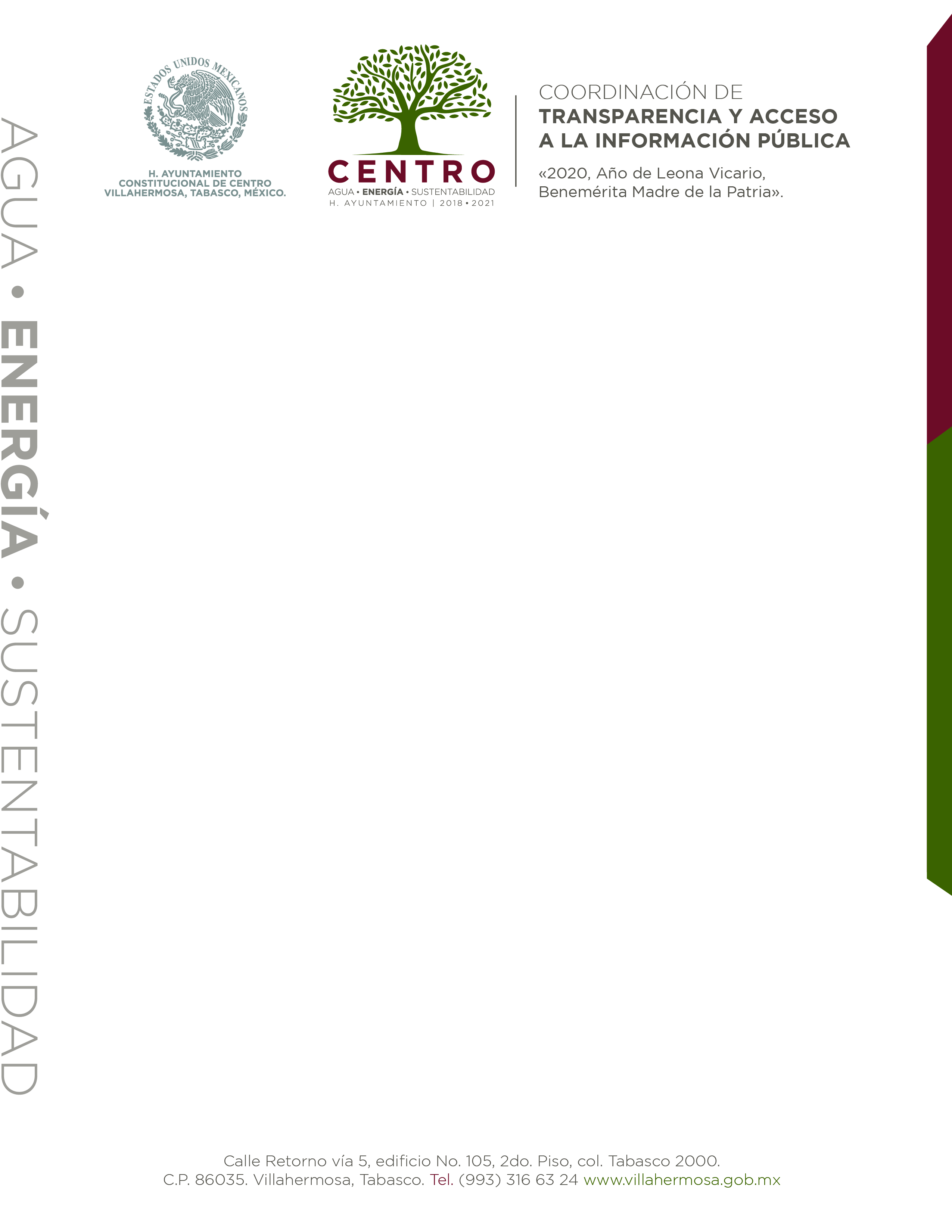 Fecha de clasificación25 de julio de 2019, Acta CT/187/2019ÁreaDirección de FinanzasInformación reservadaPlacas o número de placa vehicular Acuerdo de Reserva DF/UAJ/AR/005/2019Periodo de reserva 3 añosFundamento legalArtículo 121 fracción XVI de la Ley de Transparencia y Acceso a la Información Pública del Estado de Tabasco.Ampliación del periodo de reservaxConfidencialNombre de persona físicaFundamento legalArtículos 3 fracciones IV, XIII, XXII, XXIII, XXV, XXXIV, 6 párrafo tercero, 17 párrafo segundo, 47, 48 fracciones I y II, 73, 108, 111, 114, 117, 118, 119, 124 y 128, párrafo primero de la Ley de Transparencia y Acceso a la Información Pública del Estado de TabascoRúbrica del titular del áreaM. Aud. Carmen Lezama de la CruzDirectora de FinanzasFecha de desclasificación25 de julio de 2021Partes o secciones reservadas o confidencialesReservada: Placas o número de placa vehicular Acuerdo de Reserva DF/UAJ/AR/005/2019Confidencial: Nombre de persona físicaRúbrica y cargo del servidor públicoxConceptoDescripción:Fecha de clasificación28 de agosto de 2019 Acta CT/209/2019ÁreaDirección de FinanzasInformación reservadaPlacas o número de placa vehicular contenida en las facturas identificadas con los números 5170, 19756, 19757, 19784, 19785 y 19841. Acuerdo de Reserva DF/UAJ/AR/006/2019Periodo de reserva 3 añosFundamento legalArtículo 121 fracción XVI de la Ley de Transparencia y Acceso a la Información Pública del Estado de Tabasco.Ampliación del periodo de reservaxConfidencialCódigo QR, Folio Fiscal, RFC, Número de certificado, Sello CFDI, Certificación SAT y Cadena Original complemento SAT, Cuenta o Clave Interbancaria Persona Física, CURPFundamento legalArtículos 3 fracciones IV, XIII, XXII, XXIII, XXV, XXXIV, 6 párrafo tercero, 17 párrafo segundo, 47, 48 fracciones I y II, 73, 108, 111, 114, 117, 118, 119, 124 y 128, párrafo primero de la Ley de Transparencia y Acceso a la Información Pública del Estado de TabascoRúbrica del titular del áreaM. Aud. Carmen Lezama de la CruzDirectora de FinanzasFecha de desclasificación28 de agosto de 2021Partes o secciones reservadas o confidencialesReservadas: Placas o número de placa vehicular contenida en las facturas identificadas con los números 5170, 19756, 19757, 19784, 19785 y 19841. Acuerdo de Reserva DF/UAJ/AR/006/2019Confidenciales: Código QR, Folio Fiscal, RFC, Número de certificado, Sello CFDI, Certificación SAT y Cadena Original complemento SAT, Cuenta o Clave Interbancaria Persona Física, CURPRúbrica y cargo del servidor públicoxConceptoDescripción:Fecha de clasificación28 de agosto de 2019 Acta CT/221/2019ÁreaDirección de FinanzasInformación reservadaPlacas o número de placa vehicular contenidas en las facturas identificadas con los números 5170, 19756, 19757, 19784, 19785 y 19841 Acuerdo de Reserva DF/UAJ/AR/007/2019Periodo de reserva 3 añosFundamento legalArtículo 121 fracción XVI de la Ley de Transparencia y Acceso a la Información Pública del Estado de Tabasco.Ampliación del periodo de reservaxConfidencialCódigo QR, Folio Fiscal, RFC, Número de certificado, Sello CFDI, Certificación SAT y Cadena Original complemento SAT, Cuenta O Clave Interbancaria Persona Física, CURPFundamento legalArtículos 3 fracciones IV, XIII, XXII, XXIII, XXV, XXXIV, 6 párrafo tercero, 17 párrafo segundo, 47, 48 fracciones I y II, 73, 108, 111, 114, 117, 118, 119, 124 y 128, párrafo primero de la Ley de Transparencia y Acceso a la Información Pública del Estado de TabascoRúbrica del titular del áreaM. Aud. Carmen Lezama de la CruzDirectora de FinanzasFecha de desclasificación28 de agosto de 2021Partes o secciones reservadas o confidencialesReservadas: Placas o número de placa vehicular contenidas en las facturas identificadas con los números 5170, 19756, 19757, 19784, 19785 y 19841 Acuerdo de Reserva DF/UAJ/AR/007/2019Confidenciales: Código QR, Folio Fiscal, RFC, Número de certificado, Sello CFDI, Certificación SAT y Cadena Original complemento SAT, Cuenta O Clave Interbancaria Persona Física, CURPRúbrica y cargo del servidor públicoxConceptoDescripción:Fecha de clasificación03 de septiembre de 2019 Acta CT/212/2019ÁreaDirección de FinanzasInformación reservadaPlacas o número de placa vehicular contenidas en las facturas identificadas con los números 5170, 19756, 19757, 19784, 19785, 19841, 4800, 4799, 4804, 4801, 4802, 4803 y 4760  Acuerdo de Reserva DF/UAJ/AR/008/2019Periodo de reserva 3 añosFundamento legalArtículo 121 fracción XVI de la Ley de Transparencia y Acceso a la Información Pública del Estado de Tabasco.Ampliación del periodo de reservaxConfidencialCódigo QR, Folio Fiscal, RFC, Número de certificado, Sello CFDI, Certificación SAT y Cadena Original complemento SAT, Cuenta o Clave Interbancaria Persona Física, CURPFundamento legalArtículos 3 fracciones IV, XIII, XXII, XXIII, XXV, XXXIV, 6 párrafo tercero, 17 párrafo segundo, 47, 48 fracciones I y II, 73, 108, 111, 114, 117, 118, 119, 124 y 128, párrafo primero de la Ley de Transparencia y Acceso a la Información Pública del Estado de TabascoRúbrica del titular del áreaM. Aud. Carmen Lezama de la CruzDirectora de FinanzasFecha de desclasificación03 de septiembre de 2021Partes o secciones reservadas o confidencialesReservadas: Placas o número de placa vehicular contenidas en las facturas identificadas con los números 5170, 19756, 19757, 19784, 19785, 19841, 4800, 4799, 4804, 4801, 4802, 4803 y 4760  Acuerdo de Reserva DF/UAJ/AR/008/2019Confidenciales: Código QR, Folio Fiscal, RFC, Número de certificado, Sello CFDI, Certificación SAT y Cadena Original complemento SAT, Cuenta o Clave Interbancaria Persona Física, CURPRúbrica y cargo del servidor públicoxConceptoDescripción:Fecha de clasificación03 de septiembre de 2019 Acta CT/215/2019ÁreaDirección de FinanzasInformación reservadaConfirmación de Transferencia SPEI y/o Pago Interbancario contenido en el oficio DF/UAJ/2131/2019, Número de Cuenta del H. Ayuntamiento de Centro, Tabasco, Folio Interbancario y Folio de Firma. Acuerdo de Reserva DF/UAJ/AR/009/2019Periodo de reserva 3 añosFundamento legalArtículo 121 fracción XVI de la Ley de Transparencia y Acceso a la Información Pública del Estado de Tabasco.Ampliación del periodo de reservaxConfidencialRegistro Federal de Contribuyentes, Clave Única de Registro e Población, Número de empelado, Huellas Dactilares, Deducciones Personales, Número de Cuenta Bancaria de Depósito, Clave de Rastreo, Folio Único, Nombre de Persona Física, Firma de Persona Física, Número de Póliza de Cheque y Número de Cheque, Número de control, Folio de Firma, Instrumento de Seguridad y Folio Único, Datos contenidos en Credencial para Votar.Fundamento legalArtículos 3 fracciones IV, XIII, XXII, XXIII, XXV, XXXIV, 6 párrafo tercero, 17 párrafo segundo, 47, 48 fracciones I y II, 73, 108, 111, 114, 117, 118, 119, 124 y 128, párrafo primero de la Ley de Transparencia y Acceso a la Información Pública del Estado de TabascoRúbrica del titular del áreaM. Aud. Carmen Lezama de la CruzDirectora de FinanzasFecha de desclasificación03 de septiembre de 2021Partes o secciones reservadas o confidencialesReservadas: Confirmación de Transferencia SPEI y/o Pago Interbancario contenido en el oficio DF/UAJ/2131/2019, Número de Cuenta del H. Ayuntamiento de Centro, Tabasco, Folio Interbancario y Folio de Firma. Acuerdo de Reserva DF/UAJ/AR/009/2019Confidenciales: Registro Federal de Contribuyentes, Clave Única de Registro e Población, Número de empelado, Huellas Dactilares, Deducciones Personales, Número de Cuenta Bancaria de Depósito, Clave de Rastreo, Folio Único, Nombre de Persona Física, Firma de Persona Física, Número de Póliza de Cheque y Número de Cheque, Número de control, Folio de Firma, Instrumento de Seguridad y Folio Único, Datos contenidos en Credencial para Votar.Rúbrica y cargo del servidor públicox